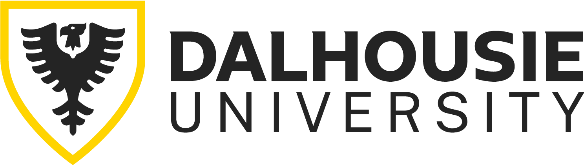 Dalhousie Expression of Interest (EOI) for the 2025 NSERC Collaborative Research and Training Experience (CREATE) CompetitionProject Title:  Team Leader (applicant):  Provide name, department, and faculty.Team Members (include co-applicants and collaborators): The CREATE program supports the training and mentoring of teams of highly qualified students and postdoctoral fellows from Canada and abroad through the development of innovative training programs. Please describe the training program and indicate how it will (500-word maximum total):encourage collaborative and integrative approaches, and address significant scientific challenges associated with Canada’s research prioritiesfacilitate the transition of new researchers from trainees to productive employees in the Canadian workforceCREATE programs must foster the acquisition and development of important professional skills among students and postdoctoral fellows that complement their qualifications and technical skills, and improve their job readiness for careers in industry, government, non-governmental organizations and/or academia. Please indicate how your program will (500-word maximum total):encourage student mobility, nationally or internationally, between individual universities and between universities and other sectorsencourage interdisciplinary research within the natural sciences and engineering (NSE), or at the interface between the NSE and health or between the NSE and the social sciences and humanitiesincrease collaboration between industry and academiaPlease briefly explain how your proposed training program will meet/exceed the two primary selection criteria that are employed by NSERC at the LOI stage (links below). Please consider the sub-criteria in your response. In particular, be sure to address equity, diversity, inclusion and accessibility (EDIA) within the Excellence of the Team of Researchers. Please limit here the duplication of material that is described in other sections of the EOI, unless its exclusion from this section would impede clarity. (500-word maximum total).  Merit of the proposed training programExcellence of the team of researchersHow does this CREATE program align with Dalhousie’s Strategic Research Clusters and Faculty priorities (250-word maximum)?Budget:Please list any in-kind or cash contributions towards the CREATE program (distinguish between predicted and confirmed contributions). This includes any Department or Faculty commitments:Researcher NameDepartment and Faculty; Institution (if outside Dalhousie)12345678910 Total Proposed Expenditures:$Total Amount Requested from NSERC:$Source of ContributionType of Contribution (cash/in-kind)Confirmed (Y/N)Amount12……………n